ПРОФЕСИОНАЛНА ГИМНАЗИЯ ПО ТУРИЗЪМ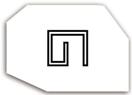 гр.Самоков, п.к.2000, ул.“Софийско шосе” №18, директор – тел/факс: 0722/66427; web site: www.pgtsamokov.org; e-mail:pgtsamokov@abv.bgДО ДИРЕКТОРА НА ПГ ПО ТУРИЗЪМГР. САМОКОВД О К Л А Д от ..........................................................................................................................класен ръководител на .................... класГОСПОЖО ДИРЕКТОР, ДОКЛАДВАМ, че ученикът ............................................................................................... за периода ............................................... 2021 г. не спазва задълженията си по  чл. 172 ЗПУО, както следва:Т. 1.  да присъства и да участва в учебните часове и занимания;Конкретни нарушения на ЗПУО: - В посочения период не се е явила в училище и не е присъствала в учебни часове;- явява се избирателн в дни и в часове;- закъснява за час; Има направени ....... отсъствия по уважителни причини и ........... по неуважителни причини. - не участва в учебните часове.Предприети действия: изпратено писмо/проведен телефонен разговор/ осъществена среща с ученика и родителя/ проведен разгвор със съученици за изясняване на обстоятелствата.Т. 2. да съхранява авторитета на училището и училищната общност и да допринася за развитие на добрите традиции;Конкретни нарушения на ЗПУО – отправя обиди спрямо улището и учители; създава интирги; краде вещи, пари, прави неприлични постове на учлищния фейсбук, създава интриги, клюки и разпространява невярна информацияТ. 3. да зачита правата, честта и достойнството на другите, както и да не прилага физическо и психическо насилие; 	Конкретни нарушения на ЗПУО	Не зачита правата, честта и достойнството на другите в клас, - прилага физическо/ психическо насилие над съучениците сиТ. 4. да се явява в училището с облекло и във вид съгласно изискванията на училищния правилник;	Конкретни нарушения на ЗПУО	- Явява се в неприличен вид/вид в разрез с добрия вкус и изискванията на инститтуцията	- явява се употребил опиати/алкохол и т.н.Т. 5. да не участва в хазартни игри, да не употребява тютюн и тютюневи изделия, алкохол и 	наркотични вещества;	Конкретни нарушения на ЗПУО- участва в хазартни игри,  - употребява тютюн и тютюневи изделия, алкохол и наркотични веществаТ. 6. да не носи оръжие, както и други предмети, които са източник на повишена опасност; 	Конкретни нарушения на ЗПУО 	- носи оръжие - предмети, източник на повишена опасностТ. 7. да носи ученическата си лична карта в училище и извън него;	Конкретни нарушения на ЗПУО - не носи ученическата си лична карта в училище и извън негоТ. 8. да представя на своите родителите и на педагогическите специалисти ученическата си книжка и бележника за кореспонденция;	Конкретни нарушения на ЗПУОТ. 9. да спазва правилата за поведение в паралелката и в училището;	Конкретни нарушения на ЗПУО	Конкретни нарушения на ЗПУОНе подава истинна информация за причината за отсъствията си. Т. 11. да не възпрепятства със своето поведение и постъпки нормалното протичане на учебните часове; 	Конкретни нарушения на ЗПУО:	- говори в час,	- пречи наостанлите- става от чина си без разрешение- излиза без позволениеТ. 12. да не използва мобилните си телефони по време на учебните часове.	Конкретни нарушения на ЗПУОИзползва телефона си по време на часКласен ръководител:/...................../